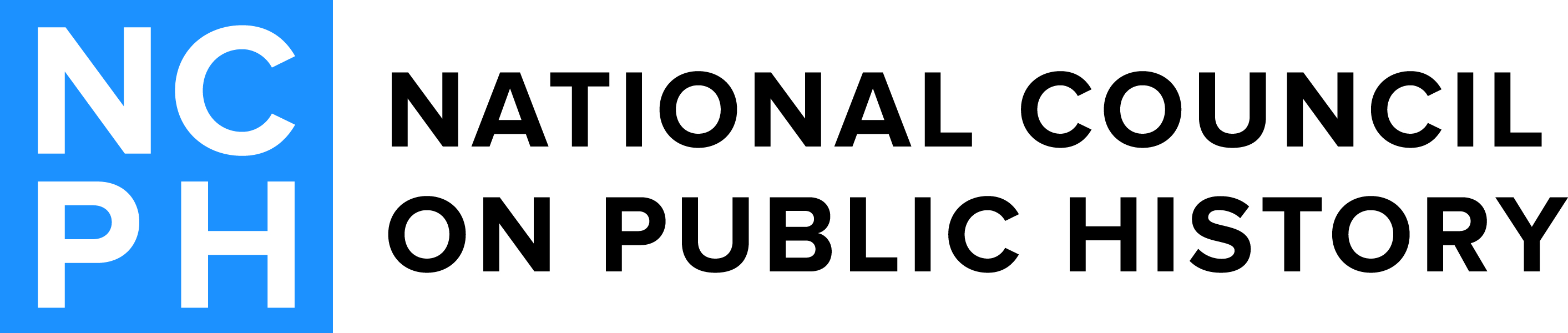 2017 Robert Kelley Award Committee Marianne Babal(Chair)
2015-2018Wells Fargo Bank514 Blithedale Ave.Mill Valley, CA 94941-2150babalm@wellsfargo.com Victoria Harden
2015-2018Consulting Historian3152 Gracefield Rd. #119Silver Spring, MD 20904-5898vharden@outlook.com Patrick O’Bannon2016-2019Gray & Pape60 Valley StreetSuite 103Providence, RI 02909pobannon@graypape.com Anne Whisnant2016-2019East Carolina University 9115 Laurel Springs DriveChapel Hill, NC 27516-5646amwhisnant@gmail.com 